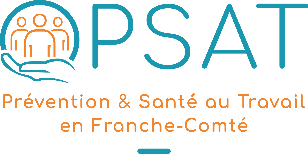 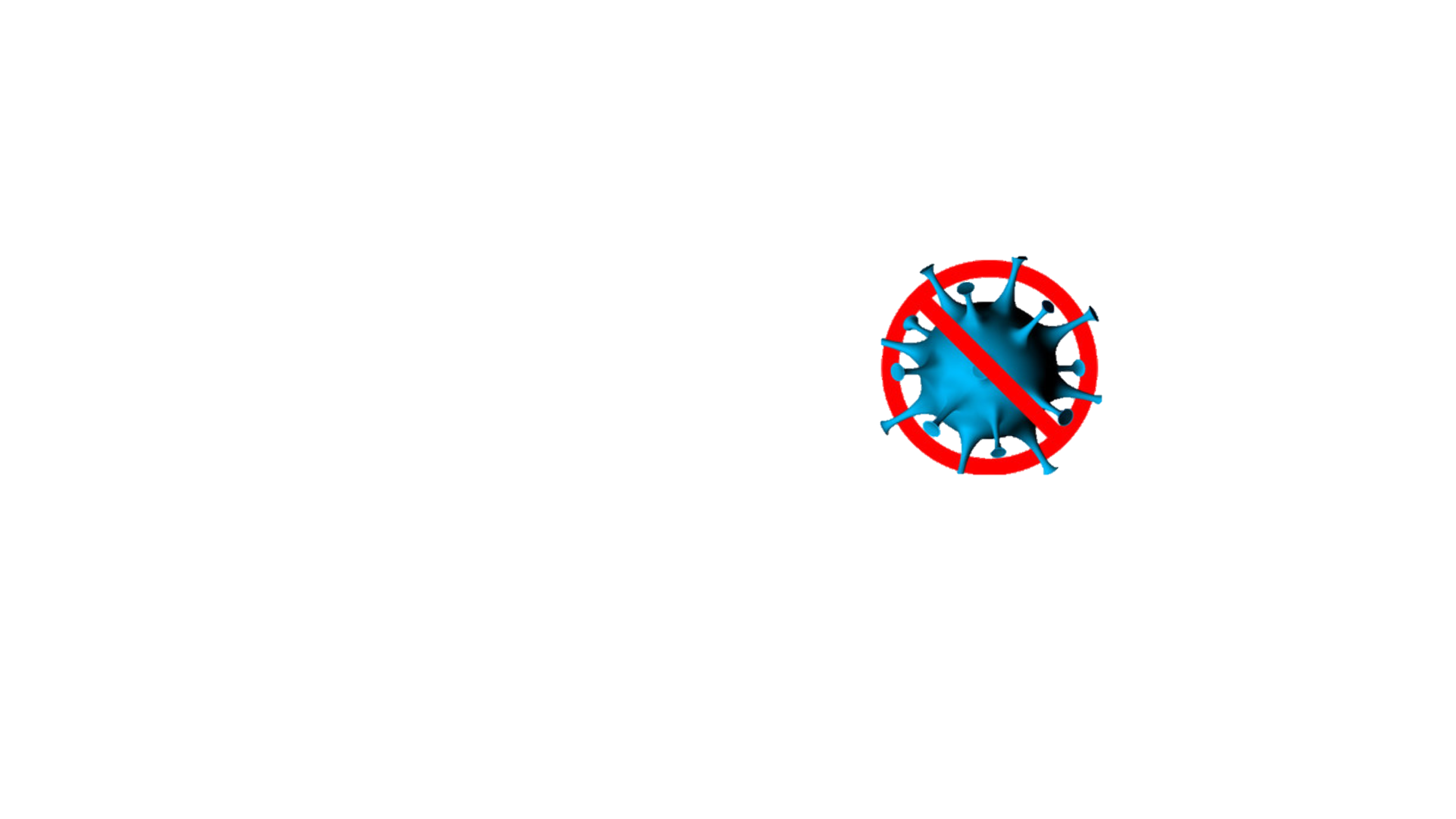 MISE A JOUR DU DOCUMENT UNIQUED’EVALUATION DES RISQUES PROFESSIONNELSINTEGRANT LE RISQUE LIEA LA PANDEMIE DE COVID-19DATE :                 ENTREPRISE :                                            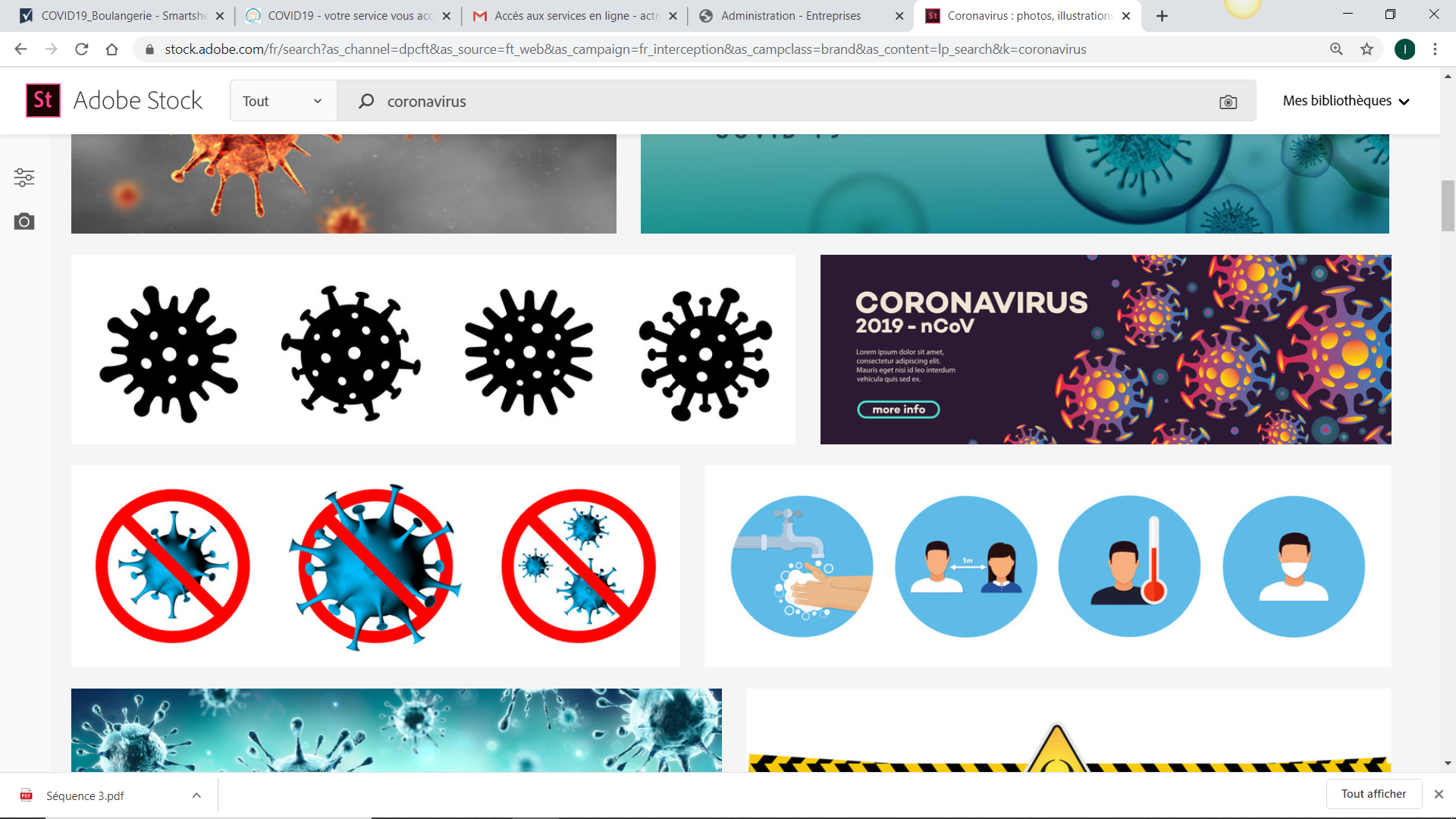 Risque biologique (pandémie liée au coronavirus) Commentaires : 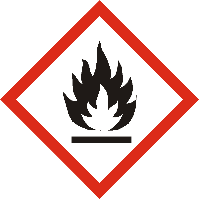 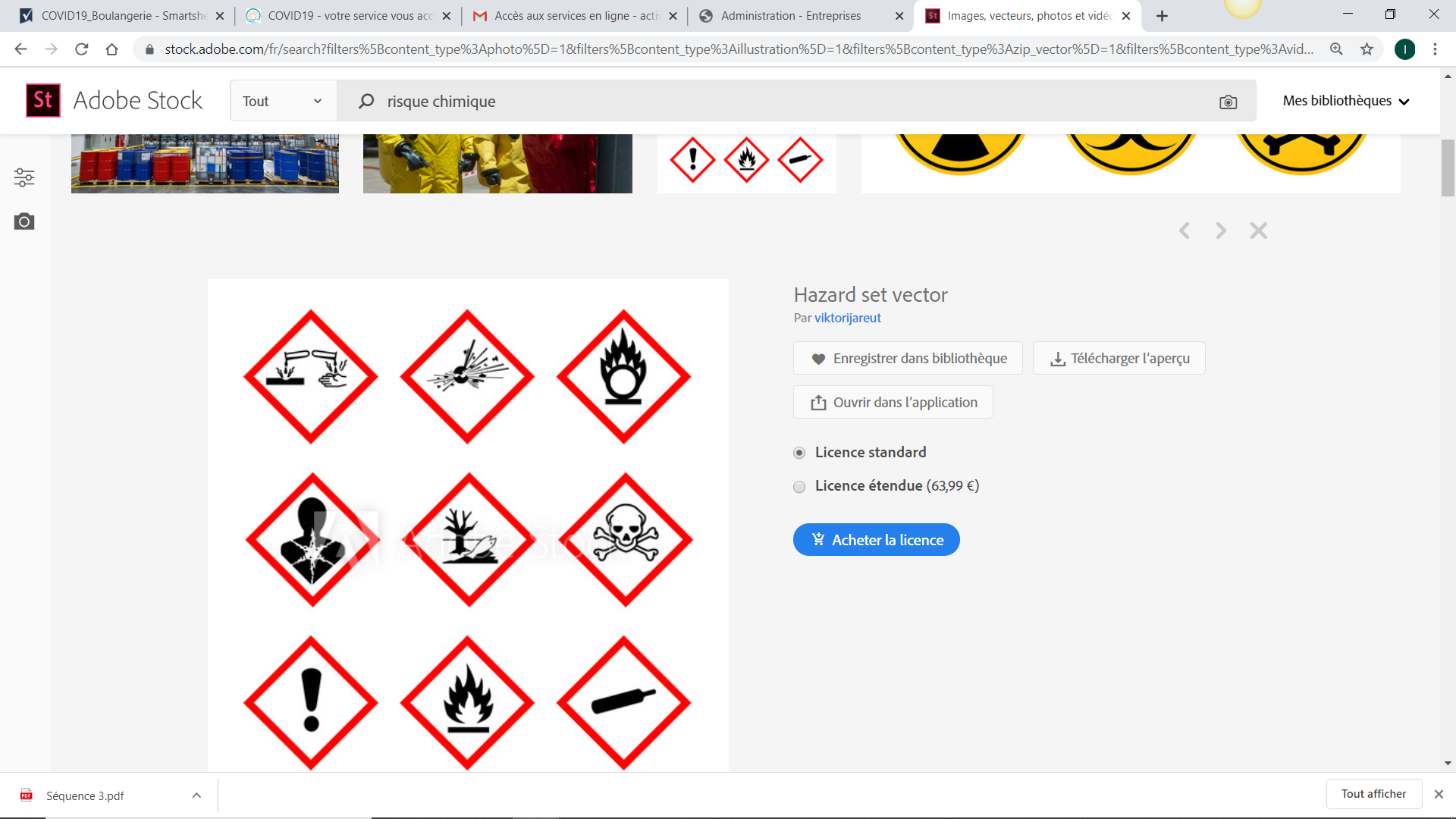 Risque chimique / incendieCommentaires : 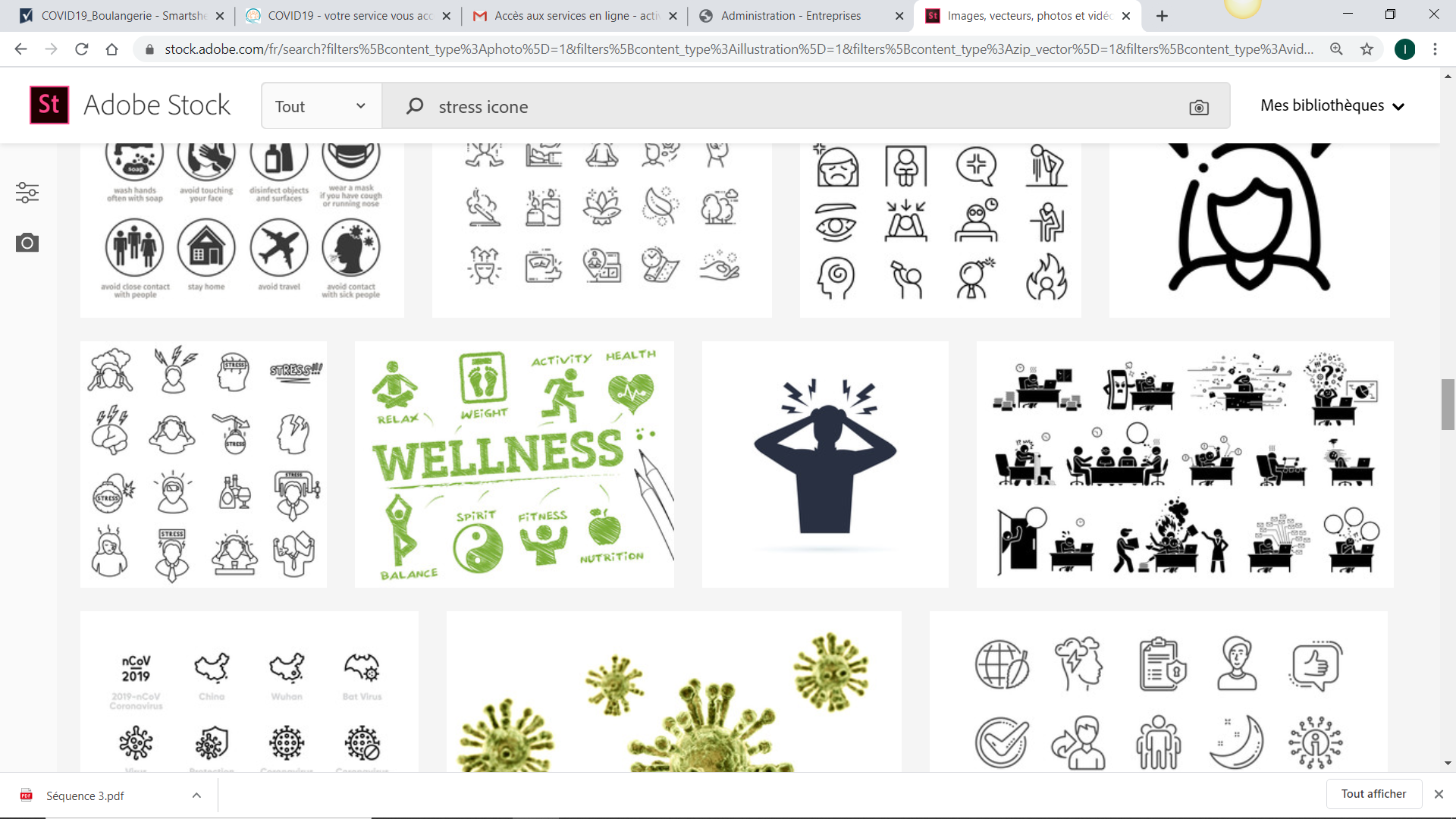 Risques liés au télétravailCommentaires : Risque Psycho-SocialCommentaires : Unités de travailconcernées ENTREPRISE (tous les salariés) Secteur … Secteur … …Exposition Contacts entre salariés Contacts brefs avec le public (< 15 minutes) Contact rapprochés (< 1m) ou prolongés avec le public Partage d’outils, d’équipements ou de matériels entre personnes Transfert de pièces, de fournitures ou d’articles d’une personne à l’autre…DescriptionMesures de préventionBilan Bilan Bilan Mesures de préventionNon concernéEn placeA mettre en place1. Organisation du travail1. Organisation du travail1. Organisation du travail1. Organisation du travailDésigner au sein de l’entreprise un référent COVID19 ; pour les TPE, cela peut être le dirigeantInviter les salariés vulnérables considérés comme « à risque de forme grave » en arrêt de travail à basculer en activité partielle (pathologies listées dans décret n°2020-1098 du 29/08/2020). Pour ceux hors décret, ou en contact avec une personne à risque, privilégier le télétravail ou définir en concertation avec le médecin du travail une organisation du travail adaptée (mise à disposition de masque chirurgical, vigilance accrue sur les mesures barrières, aménagement du poste de travail..)Définir une carte de polyvalence afin de pouvoir réorganiser si besoin l’activité de l’entreprise ; s’assurer que les salariés disposent bien des titres et habilitations nécessairesOrganiser le remplacement des personnes absentes (maladie, garde d’enfants < 16 ans…)Identifier les activités pouvant reprendre selon :ressources en personnel (absences salariés pour garde d’enfants ou en arrêt maladie ou autre)charge de travail (commandes, affluence…)moyens (matières premières, équipements…) Organiser les rotations horaires pour réduire le nombre de personnes présentes en simultané, notamment lors de l’arrivée/ départ des salariés (changement d’équipe par exemple)Echelonner les horaires de pause pour éviter la concentration de salariésIntégrer les temps de nettoyage/désinfection au temps de travailOrganiser la remontée d’informations et les propositions d’amélioration des salariésPréparer l’attestation employeur pour le déplacement des salariés pour que ceux-ci soient couverts en cas de déplacements non autorisés par le gouvernementCommentaires :Commentaires :Commentaires :Commentaires :2. Flux de circulation2. Flux de circulation2. Flux de circulation2. Flux de circulationPrévoir si possible un accès différent pour l’entrée et pour la sortie des salariésOrganiser la circulation sur le parking afin d’éviter tout goulot d’étranglement pour les salariésDisposer du gel hydroalcoolique à l’entrée des locauxOrganiser les flux de circulation des piétons afin de réduire les croisements ; privilégier le sens uniqueFaire le marquage au sol ou mettre en place un balisage pour indiquer le sens de circulation et le respect de la distanciationBloquer les portes qui peuvent rester ouvertesAménager les portes dans la mesure du possible afin de les ouvrir avec le coude ou avec le piedInterdire les regroupements de salariés ; limiter les échanges à maxi 2 salariés, à plus d’1m durant moins de 15 minutesSi présence d’un ascenseur, limiter le nombre d’occupants selon sa taille (dans le respect de la distance minimale d’1 m)Commentaires :Commentaires :Commentaires :Commentaires :3. Espaces de travail3. Espaces de travail3. Espaces de travail3. Espaces de travailDéfinir la capacité d’accueil maximale avec une jauge recommandée (non obligatoire) de 4 m2 par personne (salarié, public, entreprise extérieure, fournisseur…)Espacer les postes de travail (ex : 1 poste/2) afin de respecter la distance minimale d’1 m ; l’employeur définit une jauge précisant le nombre de personnes présentes simultanément dans un même lieu dans les règles de distanciation physique. A titre indicatif, il peut être retenu un paramétrage à 4 m2 par personne. Privilégier les bureaux individuels Installer des écrans en verre, plexiglas ou autre pour les cas où la distance ne peut être respectéeIndividualiser les outils et les équipementsLimiter au strict nécessaire l’utilisation des copieurs/imprimantes (préférer le numérique)Supprimer les enregistrements ou les pointages qui nécessitent un contact avec un stylo ou un écran Supprimer les bornes interactives/écrans tactiles ; sinon, utiliser un stylet à la place de la mainEnlever les revues et les documents des aires d'attente ou des salles communesRéorganiser les salles de réunion, limiter le nombre de personnes, déplacer les chaises inutiles et les disposer en quinconce ; baliser Demander aux salariés de ranger, le temps de la crise, un maximum d’objets personnels présents dans leur bureau (cadres, bibelots…)Commentaires :Commentaires :Commentaires :Commentaires :4. Déplacements4. Déplacements4. Déplacements4. DéplacementsRationaliser les déplacements Organiser les réunions et RDV par téléphone ou en visioconférenceEviter le co-voiturage ; si impossible, limiter le nombre de passagers à 2, installés devant et derrière en diagonale et définir les conditions de désinfection après utilisationMettre à disposition des masques alternatifs et des solutions hydroalcooliques lors des déplacements à l’extérieurCommentaires :Commentaires :Commentaires :Commentaires :5. Application stricte des gestes barrières5. Application stricte des gestes barrières5. Application stricte des gestes barrières5. Application stricte des gestes barrièresDemander aux salariés de prendre leur température matin et soir (< 38°, sans enregistrement) ; si la prise de température est réalisée sur site, l’inscrire au règlement intérieur. Cette disposition n’est cependant pas recommandée par les autorités sanitaires.Respecter et faire respecter les mesures barrières : rester à 1 m mini, lavage des mains, éternuer ou tousser dans le pli de son coude ou un mouchoir, utiliser un mouchoir à usage unique et le jeter, saluer sans se serrer la main, éviter les embrassadesSensibiliser régulièrement les salariés via consignes, affichages, points d’infos…Rappeler aux salariés de rester chez eux en cas de symptômesCommentaires :Commentaires :Commentaires :Commentaires :6. Lavage des mains6. Lavage des mains6. Lavage des mains6. Lavage des mainsMettre à disposition des points d’eau et du savon ou à défaut du gel hydroalcoolique ; veiller à leur alimentation régulière Condamner certains robinets si trop proches les uns des autresFaire fermer les robinets avec une serviette en papier/installer des robinets à détectionRemplacer les sèche-mains soufflants ou les serviettes en coton par des distributeurs de serviettes à usage uniqueSignaler aux salariés via alarme ou message de se laver les mains régulièrement.Commentaires :Commentaires :Commentaires :Commentaires :7. Aération/ assainissement7. Aération/ assainissement7. Aération/ assainissement7. Aération/ assainissementAérer régulièrement tous les espaces de travail (minimum 15 minutes – 
3/fois/jour) : postes, locaux sociaux, vestiaires, sanitaires… Aérer les pièces fermées et les espaces accueillant du public au minimum 15 minutes toutes les 3 heures ou s’assurer d’un apport d’air neuf par le système de ventilation.Interdire les ventilateurs ; limiter autant que possible l’utilisation des soufflettesVérifier l’entretien des VMC, ventilations générales, climatisations ; éviter les systèmes de recyclage d’air dans les locaux de travailCommentaires :Commentaires :Commentaires :Commentaires :8. Nettoyage et désinfection8. Nettoyage et désinfection8. Nettoyage et désinfection8. Nettoyage et désinfectionMettre à disposition de chaque salarié un kit de nettoyage nominatif (lingettes désinfectantes, pulvérisateurs et lavettes…)Nettoyer et désinfecter régulièrement les postes (surface de travail, téléphones, clavier, souris, commandes des machines, imprimantes/copieurs…)Pour le nettoyage des moquettes, équiper l’aspirateur d’un filtre de classe HEPA (high efficiency particulate air)Nettoyer/désinfecter les EPI et vêtements de travail non jetablesNettoyer et désinfecter a minima une fois par jour les espaces communs (poignée, réfectoires, sanitaires, vestiaires…), deux fois par jour pour les rampes d’escaliersProcéder à une désinfection quand l'évaluation le justifie (circulation active du virus dans l'entreprise) Pour la désinfection, utiliser un produit actif sur le SARS-COV2 (marquage NF EN 14476)Nettoyer et désinfecter après chaque changement de salarié (changement d’équipe notamment)Mettre en place des fiches de suivi du nettoyage sur les postes, les locaux sociaux et autresSi l’entretien des locaux est confié à une entreprise extérieure, revoir le contrat d’intervention en renforçant les mesures de nettoyageCommentaires :Commentaires :Commentaires :Commentaires :9. Gestion des déchets9. Gestion des déchets9. Gestion des déchets9. Gestion des déchetsMettre à disposition un nombre suffisant de poubelles avec sacs en plastique étanches, fermées par un couvercle, de préférence à commande non manuelleOrganiser un ramassage plus fréquent des sacs plastiques garnissant les poubelles (dans un deuxième sac étanche stocké 24h dans un endroit dédié puis éliminé dans le circuit des ordures ménagères)Commentaires :Commentaires :Commentaires :Commentaires :10. Port d’équipements de protection individuelle (EPI)10. Port d’équipements de protection individuelle (EPI)10. Port d’équipements de protection individuelle (EPI)10. Port d’équipements de protection individuelle (EPI)Mettre à disposition les EPI nécessaires (vêtements de travail jetables, masques de protection, visières, lunettes de protection…) dès lors que les mesures collectives s’avèrent insuffisantesImposer le port du masque  dans les lieux collectifs clos  lors de l’utilisation d’un véhicule par au moins deux personnes en extérieur lors de regroupement de personnes ou si la distanciation de 1 m ne peut être respectéeDispenser du port du masque dans les bureaux individuels quand le salarié est seul ; dans les ateliers si :- la ventilation est conforme,- le nombre de personnes est limité, - les salariés portent une visière,- les salariés respectent la plus grande distance possible entre eux. Suivant le classement sanitaire du département et sous conditions des mesures de prévention en place dans l’entreprise, permettre un port intermittent du masque (se reporter au document « Quand porter le masque ? », OPSAT du 07/09/2020)Rappeler les bonnes pratiques de prévention aux salariés : durée maximale d’utilisation, bien les porter, ranger ses EPI, ne pas les prêter, les nettoyer/désinfecterSi port de masques alternatifs, rappeler aux salariés les consignes pour les utiliser (4h maxi) et les entretenir/désinfecter après utilisation Pour les travailleurs à risque de forme grave qui ne peuvent télétravailler, mettre à disposition des masques à usage médical, portés sur le lieu de travail et dans les transports en commun, lors des déplacements domicile-travail et en déplacements professionnels. En complément du masque et si nécessaire, mettre à disposition des visières de protection. Elles constituent un moyen de protection complémentaire du visage et des yeux face au virus. Elles doivent être nettoyées plusieurs fois par jour avec un produit actif sur le SARS-COV2 (NF EN 14476).Commentaires :Commentaires :Commentaires :Commentaires :11. Vestiaires et sanitaires11. Vestiaires et sanitaires11. Vestiaires et sanitaires11. Vestiaires et sanitairesVeiller à ce que les salariés se changent avant et après la journée de travailLimiter le nombre de salariés présents dans les vestiaires de manière à respecter la distanciation (étaler les horaires par exemple)Remplacer les bancs par des chaises pour limiter la distance minimale d’1mInterdire la prise de douche au sein de l’entreprise sauf en cas de travaux insalubres ; prévoir dans ce cas un nettoyage et une désinfection après chaque doucheSéparer les vêtements propres des vêtements salesRéglementer l’accès aux sanitaires pour les entreprises extérieures (chauffeurs notamment)Commentaires :Commentaires :Commentaires :Commentaires :12. Salles de pause, restauration, boissons et zone fumeurs12. Salles de pause, restauration, boissons et zone fumeurs12. Salles de pause, restauration, boissons et zone fumeurs12. Salles de pause, restauration, boissons et zone fumeursMettre en place des règles strictes de désinfection après chaque utilisation des distributeurs de boissons et encas, fontaines à eau et cafetières collectivesRéorganiser le réfectoire en limitant le nombre de personnes, déplacer les chaises inutiles et les disposer en quinconce, marquer les emplacements au sol si besoinEtaler les horaires de repas afin de limiter la concentration de personnesMettre en place des règles strictes de désinfection après chaque utilisation des frigos et les micro-ondes ; demander aux salariés d’apporter leurs propres couverts (vaisselle réalisée à la maison)Supprimer les condiments communs (sel, poivre, huile…) et les torchons ou serviettes en tissusPour les zones réservées aux fumeurs, mettre une consigne de vigilance en rappelant les gestes barrièresEn présence d’un fumoir interne, le fermer ou alors limiter à une personne maximum.Commentaires :Commentaires :Commentaires :Commentaires :13. Gestion des situations d’urgence13. Gestion des situations d’urgence13. Gestion des situations d’urgence13. Gestion des situations d’urgenceDéfinir et diffuser/afficher les consignes en cas de contamination ou suspicion de contamination. En cas de personnes présentant les symptômes du COVID, isoler la personne, protéger les personnes et rechercher les signes de gravitéRevoir les conditions d’intervention des Sauveteurs Secouristes du TravailDéfinir les conditions de nettoyage de la zone concernée Commentaires :Commentaires :Commentaires :Commentaires :14. Formation & information dans l’entreprise14. Formation & information dans l’entreprise14. Formation & information dans l’entreprise14. Formation & information dans l’entrepriseIntégrer les représentants du personnel et/ou les salariés dans la recherche et la mise en place des mesures de préventionDéfinir les consignes pour les salariés et pour les entreprises extérieures (ménage, maintenance, transporteurs…) ; attention à la barrière de la langue dans certains cas (traduire ou privilégier les pictogrammes)Sensibiliser les salariés aux mesures de prévention dès leur retour au poste ; formaliser par écrit ; relayer quotidiennement avec l’encadrement intermédiaireAfficher dans l’entreprise aux endroits stratégiques les mesures de prévention à respecter : entrée, accueil, locaux sociaux, vestiaires…Compte tenu du caractère anxiogène de cette situation sans précédent, informer régulièrement vos salariés du suivi de la situation. A ce titre, assurez-vous que l’ensemble des salariés disposent bien d’un moyen d’accès à l’information (même à distance).Informer et former aux mesures de prévention les travailleurs détachés, saisonniers, les intérimaires et les titulaires de contrat de courte duréeCommentaires :Commentaires :Commentaires :Commentaires :15. Intervention d’entreprises extérieures (chauffeurs, nettoyage, livreurs, gardiennage, maintenance…)15. Intervention d’entreprises extérieures (chauffeurs, nettoyage, livreurs, gardiennage, maintenance…)15. Intervention d’entreprises extérieures (chauffeurs, nettoyage, livreurs, gardiennage, maintenance…)15. Intervention d’entreprises extérieures (chauffeurs, nettoyage, livreurs, gardiennage, maintenance…)Limiter autant que possible l’intervention d’entreprises extérieures ; à défaut, privilégier la prise de rendez-vous en amont et l’accueil/ accompagnement dans l’entrepriseLimiter les accès des entreprises extérieures au strict nécessaire ; prévoir l’accès aux sanitairesLimiter autant que possible l’utilisation du matériel (transpalette, outils…) de l’entreprise par l’entreprise extérieureImposer le lavage des mains ou la solution hydroalcoolique à l’arrivée du salarié de l’entreprise extérieureDéfinir une procédure pour la réception du courrier, des colis et des marchandises, notamment :  dépôt par l’entreprise extérieure (pas de passage de mains en mains), mise en attente en triant par date de réception, aucune signature des documents de livraison (sinon lavage des mains après)Revoir les Plans de Prévention établis avec les entreprises extérieures et les Protocoles de Sécurité établis avec les transporteurs extérieurs pour intégrer le risque lié au COVID-19Commentaires :Commentaires :Commentaires :Commentaires :16. Accueil du public16. Accueil du public16. Accueil du public16. Accueil du publicPrivilégier les pré-commandes et le fonctionnement “en drive”Limiter autant que possible le nombre de clients/personnes présentes dans le même temps. Installer un panneau à l’entrée du magasin avec les consignes de préventionMettre à disposition des solutions hydroalcooliques dans la mesure du possible à l’entréeÉtablir, si possible, un sens de circulation unique (pour réduire les contacts)Baliser au sol les limites de distanciation (file d’attente, caisses…)Placer un écran en plexiglas sur le comptoir ou la caisseNettoyer et désinfecter le plexiglas (des 2 côtés) au minimum après chaque changement de salariéPrivilégier le paiement par carte bancaire sans contactOrganiser le transfert des marchandises et de l’argent pour éviter les échanges de « la main à la main » (plat pour récupérer la monnaie, plateau pour récupérer article…)Indiquer à l’entrée et/ou sur le site internet le taux d’occupation de l’établissement selon l’horaireCommentaires :Commentaires :Commentaires :Commentaires :Unités de travailconcernées ENTREPRISE (tous les salariés) Secteur … Secteur … …Exposition Opérations de nettoyage et désinfection  Produit de nettoyage / désinfection classé inflammable (gel hydroalcoolique, produit à base d’éthanol, isopropanol …) Stockage des produits de nettoyage et désinfection Reconditionnement ou dilution des produits Elimination des déchets…Description(pour le nettoyage, préciser le mode d’utilisation des produits de nettoyage : pulvérisation, lingettes imprégnées…)(pour le stockage, préciser les lieux et quantités)Mesures de préventionBilan Bilan Bilan Mesures de préventionNon concernéEn placeA mettre en place17. Prévention générale17. Prévention générale17. Prévention générale17. Prévention généraleDemander la Fiche de Données et de Sécurité du produit au fournisseur.La transmettre au Service de Santé au Travail pour avis.Informer les salariés sur les dangers liés au produit, les conditions d’utilisation et les équipements de protection à utiliser ainsi que des mesures d’urgence à prendre en cas d’accident (rincer en cas de projection sur la peau ou dans les yeux …) ou d’incendie Disposer des moyens de lutte contre l’incendie adaptés : présence d’extincteur de type mousse chimique ou éventuellement dioxyde de carbone.18. Prévention du risque chimique pendant le nettoyage et la désinfection (cf. rubriques 7 et 8 de la FDS)18. Prévention du risque chimique pendant le nettoyage et la désinfection (cf. rubriques 7 et 8 de la FDS)18. Prévention du risque chimique pendant le nettoyage et la désinfection (cf. rubriques 7 et 8 de la FDS)18. Prévention du risque chimique pendant le nettoyage et la désinfection (cf. rubriques 7 et 8 de la FDS)Aérer les locaux.Manipuler dans des zones bien ventilées afin d’éviter la formation et la stagnation des vapeurs.Fournir les EPI en adéquation avec le produit. Il s’agit souvent de mélanges corrosif/irritant. On se reportera au paragraphe 8 pour identifier ces équipements (gants en faisant attention à la matière, la taille et la longueur des manchettes suivant l’utilisation, lunettes/visières de sécurité pour les yeux/le visage, masque en fonction des conditions d’utilisation).Préparer des kits de nettoyage avec le produit prêt à l’utilisation afin de limiter les erreurs de dosage.Disposer dans les locaux ou aux postes de travail des quantités réduites (nécessaires au travail d’une journée) dans des emballages/récipients adaptés solidement fermés.Respecter les dosages indiqués pour les dilutions.Vérifier la compatibilité des produits utilisés.S’assurer de l’absence de toutes sources d’inflammation : utiliser le mélange dans des locaux dépourvus de flamme nue, point chaud ou autres sources d'ignition et posséder un équipement électrique protégé.19. Prévention liée au stockage des produits (cf. rubrique 7 de la FDS)19. Prévention liée au stockage des produits (cf. rubrique 7 de la FDS)19. Prévention liée au stockage des produits (cf. rubrique 7 de la FDS)19. Prévention liée au stockage des produits (cf. rubrique 7 de la FDS)Stocker dans des locaux frais (idéalement sous ventilation mécanique permanente) et sous rétention (cuvette pour retenir le produit en cas de déversement).Tenir à l’écart de toute source d’inflammation (étincelles, flammes nues, rayons solaires…) et les séparer des produits oxydants/comburants.Fermer soigneusement les récipients et reproduire l’étiquetage en cas de fractionnement.Interdire l'accès au stockage aux personnes non autorisées.20. Prévention pour l’élimination des déchets (cf. rubrique 13 de la FDS)20. Prévention pour l’élimination des déchets (cf. rubrique 13 de la FDS)20. Prévention pour l’élimination des déchets (cf. rubrique 13 de la FDS)20. Prévention pour l’élimination des déchets (cf. rubrique 13 de la FDS)Le stockage des déchets doit suivre les mêmes règles que le stockage des produits à leur arrivée (§ stockage).Conserver les déchets et les produits souillés dans des récipients spécialement prévus à cet effet, clos et étanches. Les éliminer dans les conditions autorisées par la réglementation en vigueur.Commentaires :Commentaires :Commentaires :Commentaires :Unités de travailconcernées ENTREPRISE (tous les salariés) Secteur … Secteur … …Exposition Mauvaise installation du poste de travail Risque psycho-social (RPS)…DescriptionMesures de préventionBilan Bilan Bilan Mesures de préventionNon concernéEn placeA mettre en place21. Gestion du télétravail21. Gestion du télétravail21. Gestion du télétravail21. Gestion du télétravailDonner les moyens matériels aux salariés pour télétravailler (informatique, VPN, connexion, téléphone…)Donner aux salariés des conseils concernant le télétravail :Dans la mesure du possible, disposer d’un endroit dédiéAménager son poste de travail afin d’être bien installé Se fixer des horaires (même rythme qu’habituellement)S’octroyer des pauses régulièresAnticiper et planifier sa charge de travail sur la semaineRenseigner, si possible, son statut sur l’outil informatique (occupé, absent, libre)Utiliser tous les outils de communication à distance : mails, tchats, documents partagés, visioconférence, outils de travail collaboratif, agenda partage. Garder le contact avec l’équipe :  organiser des réunions téléphoniques ou en visioconférence avec les collègues, des points réguliers avec l’encadrementCommentaires :Commentaires :Commentaires :Commentaires :Unités de travailconcernées ENTREPRISE (tous les salariés) Secteur … Secteur … …Exposition Isolement Anxiété liée à la pandémie, la peur d’être contaminé Stress lié à une nouvelle organisation de travail Craintes ou incertitudes sur l’avenir de l’entreprise…DescriptionMesures de préventionBilan Bilan Bilan Mesures de préventionNon concernéEn placeA mettre en place22. Communication interne22. Communication interne22. Communication interne22. Communication interneInformer régulièrement les salariés sur les mesures prises par l’entreprise et sur leur duréeMettre en place un chat ou un forum interne pour maintenir les échanges dans l’entrepriseCommentaires :Commentaires :Commentaires :Commentaires :23. Soutien des employeurs23. Soutien des employeurs23. Soutien des employeurs23. Soutien des employeursEn cas de question ou difficultés, contacter votre médecin du travail, qui pourra selon les besoins, vous orienter vers d’autres professionnels ou dispositifs (APESA, Casques Bleus…)Demander conseils à votre comptable, votre branche professionnelle, aux CCI ou Chambres des MétiersPour toute question relative à votre Plan de Continuité/Reprise d’Activité ou plus globalement les mesures de prévention à adopter, contacter votre Service de Santé au Travail : infocoronavirus@opsat.frCommentaires :Commentaires :Commentaires :Commentaires :24. Soutien des salariés24. Soutien des salariés24. Soutien des salariés24. Soutien des salariésPour répondre aux questions des salariés, les orienter vers la plateforme d’appel nationale : 0 800 130 000 (9h00-19h00, 7 jours/7)Mettre en place une cellule d’écoute psychologique des salariésEchanger régulièrement avec le manager / hiérarchie (de visu ou à distance pour les travailleurs isolés) : accompagnement, gestion de la charge de travail, des priorités, ajustement des moyens de protection, écoute et soutien psychologiqueMaintenir la cohésion d’équipe via réunions d’équipe ou collaboration à distanceRenforcer la reconnaissance et la valorisation du travail réaliséInformer régulièrement les salariés du suivi de la situationCommentaires :Commentaires :Commentaires :Commentaires :